Company Name
Street
City State Zip
Tel 123-456-7890Thank you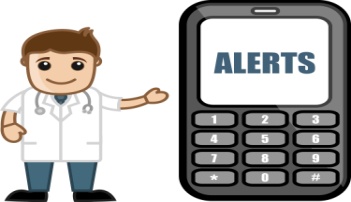 SERVICED AT SERVICED AT SERVICED AT SERVICED AT SERVICED AT SERVICED AT SERVICED AT BILL TOBILL TOBILL TOBILL TOBILL TOADDRESSADDRESSADDRESSADDRESSADDRESSADDRESSADDRESSADDRESSADDRESSADDRESSADDRESSADDRESSCITY, STATE, ZIPCITY, STATE, ZIPCITY, STATE, ZIPCITY, STATE, ZIPCITY, STATE, ZIPCITY, STATE, ZIPCITY, STATE, ZIPCITY, STATE, ZIPCITY, STATE, ZIPCITY, STATE, ZIPCITY, STATE, ZIPCITY, STATE, ZIPCUSTOMER ORDER NO. CUSTOMER ORDER NO. CUSTOMER ORDER NO. TECHTECHTERMSTERMSTERMSTERMSTERMSDATEDATEPART NOPART NOQTYQTYQTYQTYQTYMATERIAL DESCRIPTIONMATERIAL DESCRIPTIONMATERIAL DESCRIPTIONPRICEAMOUNTLABORLABORHOURSHOURSRATEAMOUNTMETERIALLABOROTHERTAXTOTAL